						2019-08-15Pressinbjudan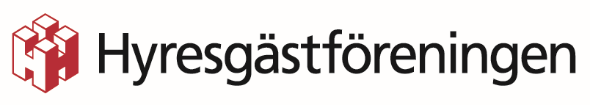 Hyresgästföreningen och Habo Bostäder har områdesdagarI nästa vecka kan hyresgäster i två bostadsområden i Habo få chansen till lite extra kul. På gården kommer det finnas bland annat korvgrillning, tipspromenad och hoppborg. Ett samarbete mellan Hyresgästföreningen och Habo Bostäder för att öka engagemanget i bostadsområdet.Alla hyresgäster välkomnas och vi välkomnar även media för att prata med oss på plats.Välkommen till oss vid något av nedan tillfällenMåndagen 19 augusti, Gunnarsbo Fritidsgård: Telegatan 5, kl:15-19Tisdagen 20 augusti, Bränninge, Lärkgatan 2 & Bränningegatan 2-8, kl:15-19För mer information, kontakta gärna: Gabriela Panevska-Ilik, verksamhetsutvecklare Hyresgästföreningen 
Telefon: 010-459 21 90
E-post:  gabriela.panevska-ilik@hyresgastforeningen.se